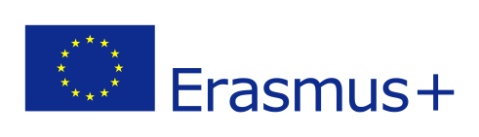 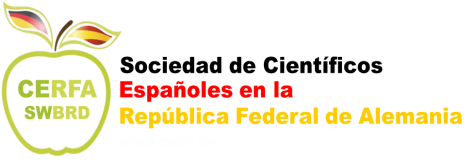 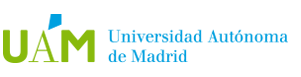 Application Form: UAM/CERFA TRAINEESHIPS 2019Host Applicant - Scientific Supervisor/Project Leader at the Receiving Organization/Enterprise	This person is responsible for signing the Learning Agreement, amending it if needed, supervising the trainee during the traineeship and signing the Traineeship Certificate. Principal Investigator/ Head of the research group (must be filled in only in case it differs from the Scientific Supervisor)			This person accepts the supervision of the student by the host applicant-scientific supervisor. Contact person at the Receiving Organization (must be filled in only in case it differs from the Scientific Supervisor)	A person who can provide administrative information within the framework of Erasmus+ traineeships at the Receiving Organization/Enterprise.Project description: Traineeship Programme at the Receiving Organisation/Entrepise	Description of the project that will be done by the student-trainee at the host institution. The traineeship consists on a short research project where the host applicant-scientific supervisor hosts the trainee student in her/his research group. This agreement includes partial funding support for mobility on the trainee, covered by the Erasmus + Program, but it does not include funding consumables. Specifications and requirements:  	This section refers to specific knowledge or expertise that the student/trainee must have in order to proceed successfully with the proposed project. Funding information: NamePositione-mail, phoneDepartment/Faculty. InstitutionOrganization Type (see annex I)Public body YES     NONon-Profit YES  NO Size  < 250 employees  >250 employeesAddress; websiteNamePositione-mail, phoneDepartment/Faculty. InstitutionAddress; websiteNamePositione-mail, phoneWished period of the mobility (1) : from (day/month/year)  ............       to (day/month/year) .................1. Traineeship title: 2. Number of working hours per week: 3. Detailed programme of the traineeship (2)  (max. 300 words): 4. Knowledge, skills and competences to be acquired by the end of the traineeship (expected Learning Outcomes) (max 100 word):5. Monitoring plan (max 100 word):6. Evaluation plan (max 100 word):7. Impacts and benefits of the traineeship to the host applicant (max 100 word):8. Research Area (see annex II): 8. Research Area (see annex II): 8. Research Area (see annex II): 8. Research Area (see annex II): 9. Is the host applicant / scientific supervisor willing to evaluate the project performance in order to that the student could validate the traineeship as ECTS credits (3): 9. Is the host applicant / scientific supervisor willing to evaluate the project performance in order to that the student could validate the traineeship as ECTS credits (3): 9. Is the host applicant / scientific supervisor willing to evaluate the project performance in order to that the student could validate the traineeship as ECTS credits (3):  YES       NO10. Specific expertise, technical knowledge: 10. Specific expertise, technical knowledge: 10. Specific expertise, technical knowledge: 10. Specific expertise, technical knowledge: 11. Level of studies:11. Level of studies:11. Level of studies:11. Level of studies:12. Language:(i) The level of language competence  in ________                        [indicate here the main language of work]  that the trainee already has or agrees to acquire by the start of the mobility period is: A1   A2    B1     B2   C1     C2       Native speaker 12. Language:(i) The level of language competence  in ________                        [indicate here the main language of work]  that the trainee already has or agrees to acquire by the start of the mobility period is: A1   A2    B1     B2   C1     C2       Native speaker 12. Language:(i) The level of language competence  in ________                        [indicate here the main language of work]  that the trainee already has or agrees to acquire by the start of the mobility period is: A1   A2    B1     B2   C1     C2       Native speaker 12. Language:(i) The level of language competence  in ________                        [indicate here the main language of work]  that the trainee already has or agrees to acquire by the start of the mobility period is: A1   A2    B1     B2   C1     C2       Native speaker 13. Does the host institution require any other language regardless the language of work?  YES       NOWhich one?: Which one?: 14. Does the host institution require any further paper work done to host a student/trainee (under the condition of this programme)  YES       NO14. AIf YES, please detail: 14. AIf YES, please detail: 15. Does the applicant have independent research funding to support the research expenses of the project?  15. Does the applicant have independent research funding to support the research expenses of the project?  15. Does the applicant have independent research funding to support the research expenses of the project?    YES     NO	15.AIf YES, please give details: If NO, please provide the support of the Line Manager or Head of the project: I confirm that I have read this application, agree to the student working in the applicant’s laboratory for the specified period and if applicable, I confirm that the group/department will cover the cost of the consumables related to this project. Signature: 	15.AIf YES, please give details: If NO, please provide the support of the Line Manager or Head of the project: I confirm that I have read this application, agree to the student working in the applicant’s laboratory for the specified period and if applicable, I confirm that the group/department will cover the cost of the consumables related to this project. Signature: 	15.AIf YES, please give details: If NO, please provide the support of the Line Manager or Head of the project: I confirm that I have read this application, agree to the student working in the applicant’s laboratory for the specified period and if applicable, I confirm that the group/department will cover the cost of the consumables related to this project. Signature: 	15.AIf YES, please give details: If NO, please provide the support of the Line Manager or Head of the project: I confirm that I have read this application, agree to the student working in the applicant’s laboratory for the specified period and if applicable, I confirm that the group/department will cover the cost of the consumables related to this project. Signature: 16. The Receiving Organisation/Enterprise will provide financial support to the trainee for the traineeship YES     NOIf yes, amount (EUR/month): If yes, amount (EUR/month): 17. The Receiving Organisation/Enterprise will provide a contribution in kind to the trainee for the traineeship: 17. The Receiving Organisation/Enterprise will provide a contribution in kind to the trainee for the traineeship:  YES     NO YES     NO	17.AIf yes, please specify: ….	17.AIf yes, please specify: ….	17.AIf yes, please specify: ….	17.AIf yes, please specify: ….